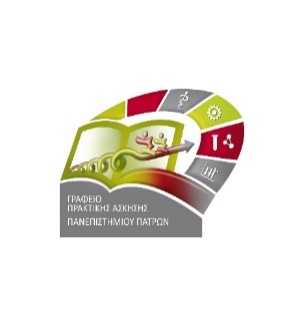 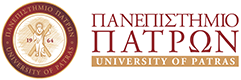 ΑΙΤΗΣΗ ΣΥΜΜΕΤΟΧΗΣΣΤΟ ΠΡΟΓΡΑΜΜΑ ΠΡΑΚΤΙΚΗΣ ΑΣΚΗΣΗΣ ΦΟΙΤΗΤΩΝ ΠΑΝ. ΠΑΤΡΩΝΑΚΑΔΗΜΑΪΚΟΥ ΕΤΟΥΣ 2019-2020ΤΜΗΜΑΤΟΣ: ΔΙΟΙΚΗΣΗΣ ΕΠΙΧΕΙΡΗΣΕΩΝΕπώνυμο:Όνομα:Αριθμός Μητρώου: Έτος 1ης εγγραφής:Έτος 1ης εγγραφής:Τηλέφωνο (κινητό): Εξάμηνο φοίτησης: Εξάμηνο φοίτησης: Διεύθυνση:Αριθμός χρωστούμενων μαθημάτων:Αριθμός χρωστούμενων μαθημάτων:Email:Μέσος Όρος των επιτυχώς εξετασθέντων μαθημάτων:Μέσος Όρος των επιτυχώς εξετασθέντων μαθημάτων:Προτεινόμενος Φορέας Υλοποίησης:Αιτούμαι συμμετοχής στο πρόγραμμα Πρακτικής Άσκησης Φοιτητών του Πανεπιστημίου Πατρών, του Τμήματος Διοίκησης Επιχειρήσεων για το ακαδημαϊκό έτος 2019-2020-Γνωρίζω ότι η τελική επιλογή μου για τη συμμετοχή στο πρόγραμμα είναι συνάρτηση του αριθμού των αιτούντων και της εν γένει επίδοσής μου στις προπτυχιακές σπουδές όπως προκύπτει από τα ανωτέρω δηλωθέντα.-Δηλώνω υπεύθυνα ότι δεσμεύομαι να τηρήσω τους κανονισμούς και το πλαίσιο υλοποίησης που διέπουν την πρόγραμμα. Πάτρα, ....../.../2020Ο/Η Αιτών/ούσα       (Υπογραφή φοιτητή/τριας)> Η αίτηση κατατίθεται ηλεκτρονικά στη διεύθυνση rvasilop@upatras.gr έως και τις 29/05/2020.> Επισυναπτόμενο αποστέλλεται συμπληρωμένο και το έντυπο «ΣΤΟΙΧΕΙΑ ΔΙΚΑΙΟΥΧΟΥ».Αιτούμαι συμμετοχής στο πρόγραμμα Πρακτικής Άσκησης Φοιτητών του Πανεπιστημίου Πατρών, του Τμήματος Διοίκησης Επιχειρήσεων για το ακαδημαϊκό έτος 2019-2020-Γνωρίζω ότι η τελική επιλογή μου για τη συμμετοχή στο πρόγραμμα είναι συνάρτηση του αριθμού των αιτούντων και της εν γένει επίδοσής μου στις προπτυχιακές σπουδές όπως προκύπτει από τα ανωτέρω δηλωθέντα.-Δηλώνω υπεύθυνα ότι δεσμεύομαι να τηρήσω τους κανονισμούς και το πλαίσιο υλοποίησης που διέπουν την πρόγραμμα. Πάτρα, ....../.../2020Ο/Η Αιτών/ούσα       (Υπογραφή φοιτητή/τριας)> Η αίτηση κατατίθεται ηλεκτρονικά στη διεύθυνση rvasilop@upatras.gr έως και τις 29/05/2020.> Επισυναπτόμενο αποστέλλεται συμπληρωμένο και το έντυπο «ΣΤΟΙΧΕΙΑ ΔΙΚΑΙΟΥΧΟΥ».Αιτούμαι συμμετοχής στο πρόγραμμα Πρακτικής Άσκησης Φοιτητών του Πανεπιστημίου Πατρών, του Τμήματος Διοίκησης Επιχειρήσεων για το ακαδημαϊκό έτος 2019-2020-Γνωρίζω ότι η τελική επιλογή μου για τη συμμετοχή στο πρόγραμμα είναι συνάρτηση του αριθμού των αιτούντων και της εν γένει επίδοσής μου στις προπτυχιακές σπουδές όπως προκύπτει από τα ανωτέρω δηλωθέντα.-Δηλώνω υπεύθυνα ότι δεσμεύομαι να τηρήσω τους κανονισμούς και το πλαίσιο υλοποίησης που διέπουν την πρόγραμμα. Πάτρα, ....../.../2020Ο/Η Αιτών/ούσα       (Υπογραφή φοιτητή/τριας)> Η αίτηση κατατίθεται ηλεκτρονικά στη διεύθυνση rvasilop@upatras.gr έως και τις 29/05/2020.> Επισυναπτόμενο αποστέλλεται συμπληρωμένο και το έντυπο «ΣΤΟΙΧΕΙΑ ΔΙΚΑΙΟΥΧΟΥ».Αιτούμαι συμμετοχής στο πρόγραμμα Πρακτικής Άσκησης Φοιτητών του Πανεπιστημίου Πατρών, του Τμήματος Διοίκησης Επιχειρήσεων για το ακαδημαϊκό έτος 2019-2020-Γνωρίζω ότι η τελική επιλογή μου για τη συμμετοχή στο πρόγραμμα είναι συνάρτηση του αριθμού των αιτούντων και της εν γένει επίδοσής μου στις προπτυχιακές σπουδές όπως προκύπτει από τα ανωτέρω δηλωθέντα.-Δηλώνω υπεύθυνα ότι δεσμεύομαι να τηρήσω τους κανονισμούς και το πλαίσιο υλοποίησης που διέπουν την πρόγραμμα. Πάτρα, ....../.../2020Ο/Η Αιτών/ούσα       (Υπογραφή φοιτητή/τριας)> Η αίτηση κατατίθεται ηλεκτρονικά στη διεύθυνση rvasilop@upatras.gr έως και τις 29/05/2020.> Επισυναπτόμενο αποστέλλεται συμπληρωμένο και το έντυπο «ΣΤΟΙΧΕΙΑ ΔΙΚΑΙΟΥΧΟΥ».Αιτούμαι συμμετοχής στο πρόγραμμα Πρακτικής Άσκησης Φοιτητών του Πανεπιστημίου Πατρών, του Τμήματος Διοίκησης Επιχειρήσεων για το ακαδημαϊκό έτος 2019-2020-Γνωρίζω ότι η τελική επιλογή μου για τη συμμετοχή στο πρόγραμμα είναι συνάρτηση του αριθμού των αιτούντων και της εν γένει επίδοσής μου στις προπτυχιακές σπουδές όπως προκύπτει από τα ανωτέρω δηλωθέντα.-Δηλώνω υπεύθυνα ότι δεσμεύομαι να τηρήσω τους κανονισμούς και το πλαίσιο υλοποίησης που διέπουν την πρόγραμμα. Πάτρα, ....../.../2020Ο/Η Αιτών/ούσα       (Υπογραφή φοιτητή/τριας)> Η αίτηση κατατίθεται ηλεκτρονικά στη διεύθυνση rvasilop@upatras.gr έως και τις 29/05/2020.> Επισυναπτόμενο αποστέλλεται συμπληρωμένο και το έντυπο «ΣΤΟΙΧΕΙΑ ΔΙΚΑΙΟΥΧΟΥ».